ACCOMPLISHMENT REPORT MARCH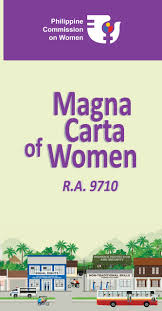 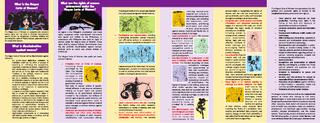 March 2 and 3 Resource Speaker Dr. RITA E. Pulmano GPB 2018
To officially launch the 2017 Women’s Month Celebration, a Flag-Raising Ceremony were conducted on February 27 and the whole month of March in San Isidro, Lucinda, and Main Campus. 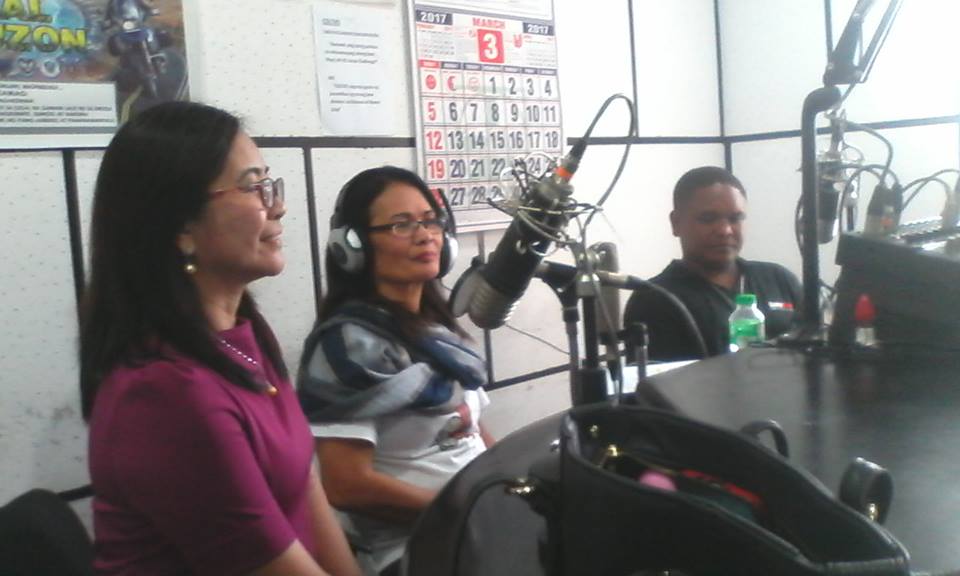 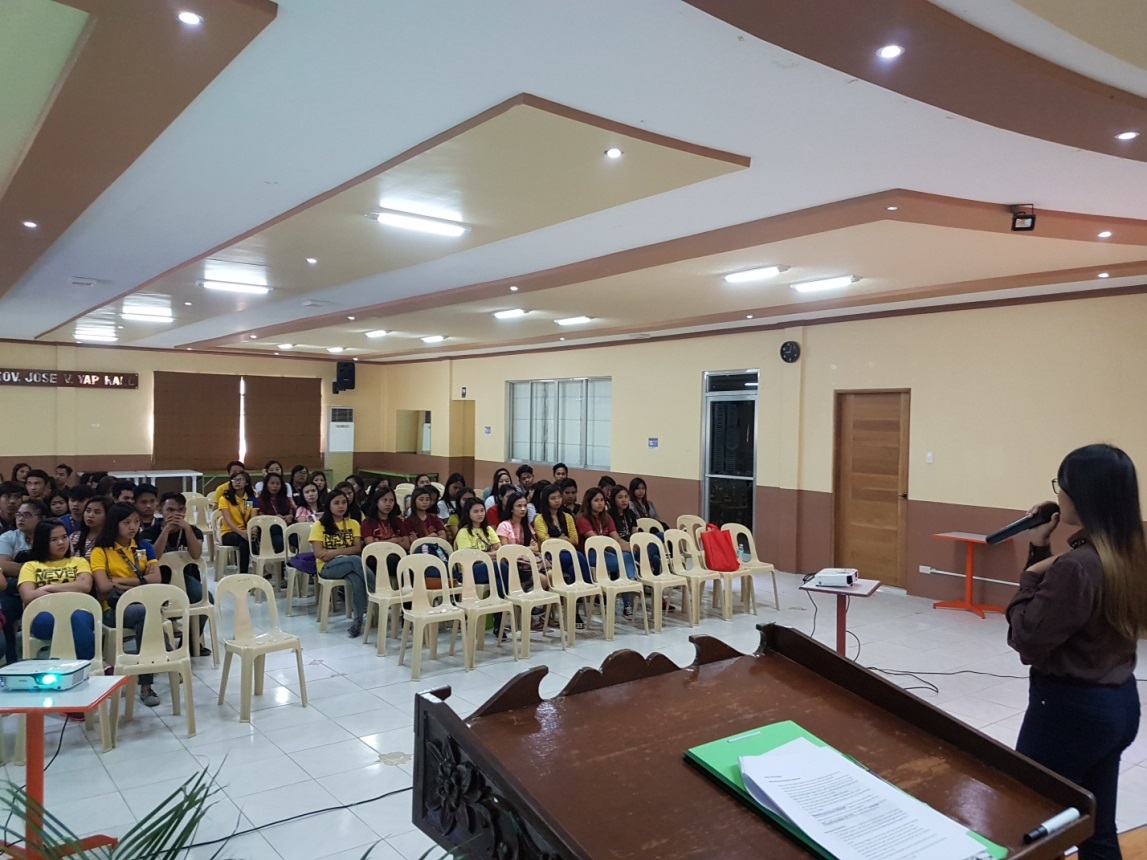 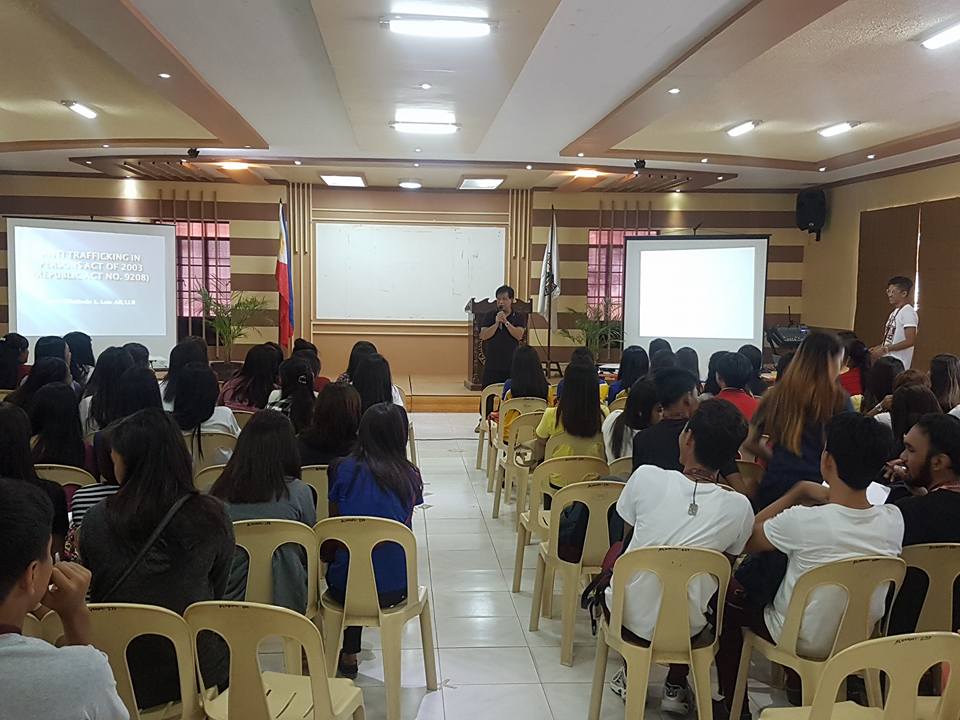 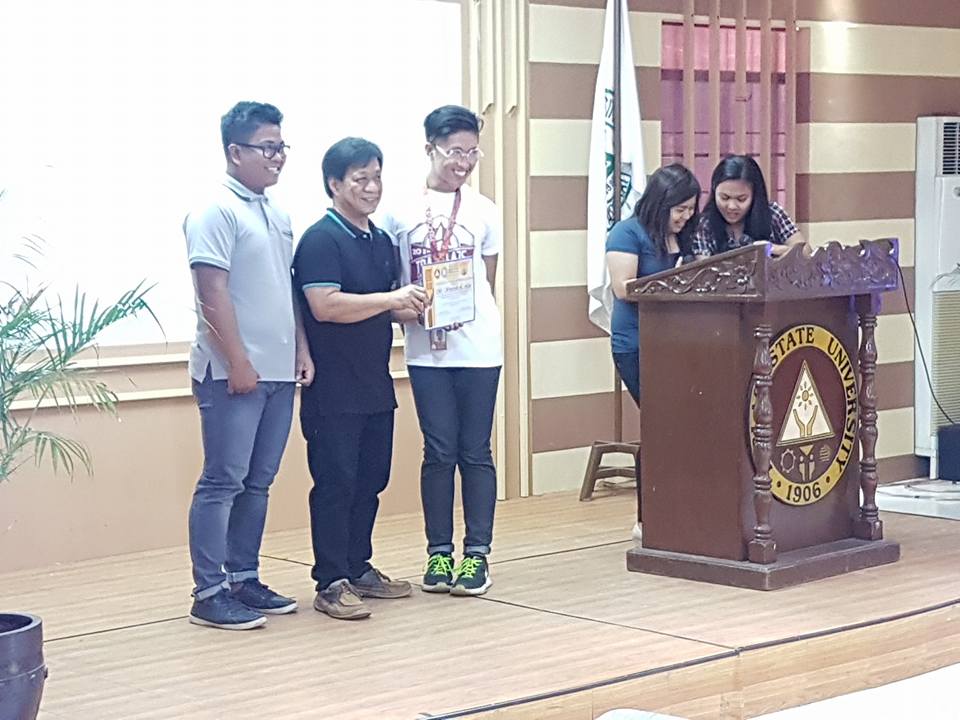 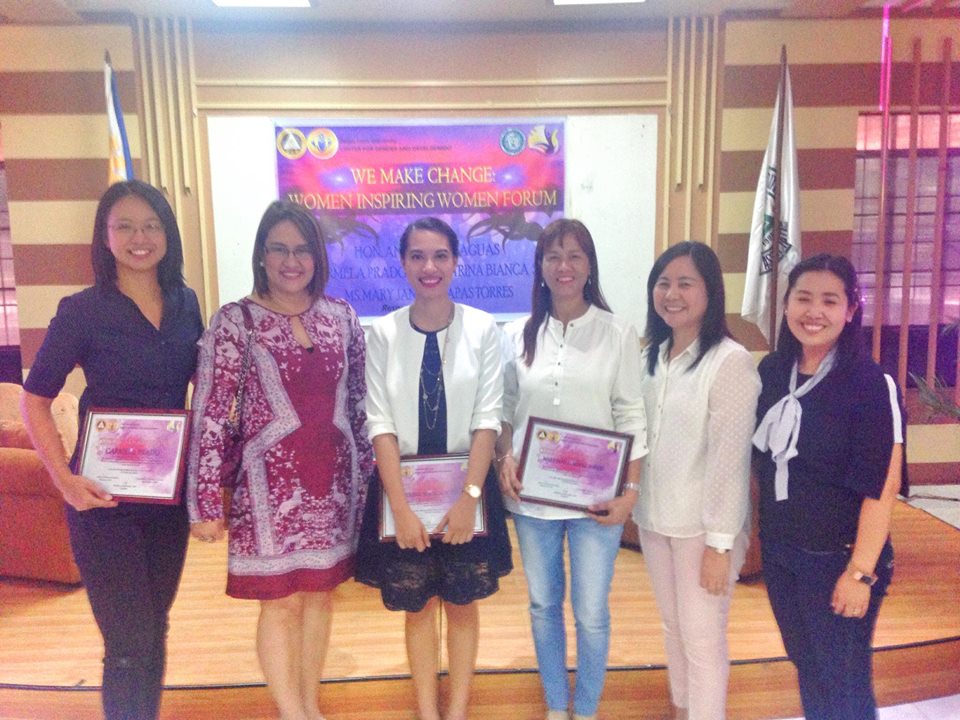 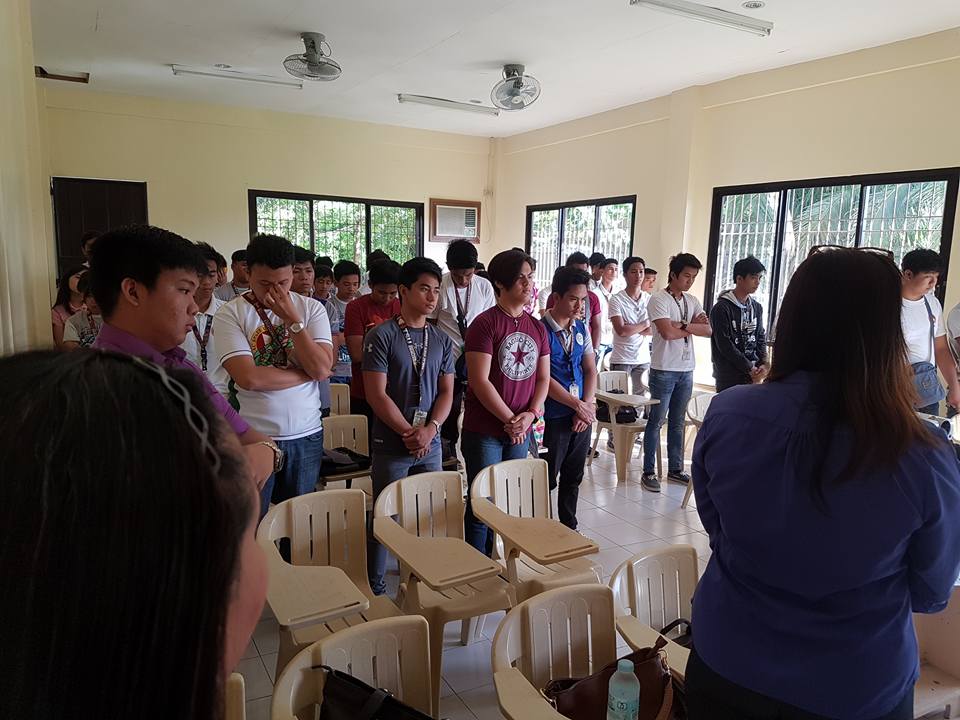 March 22 Meeting in Capitol about GAD CodeMarch 24 Moving Up Child Care and Communication guild Seminar How to Protect your Self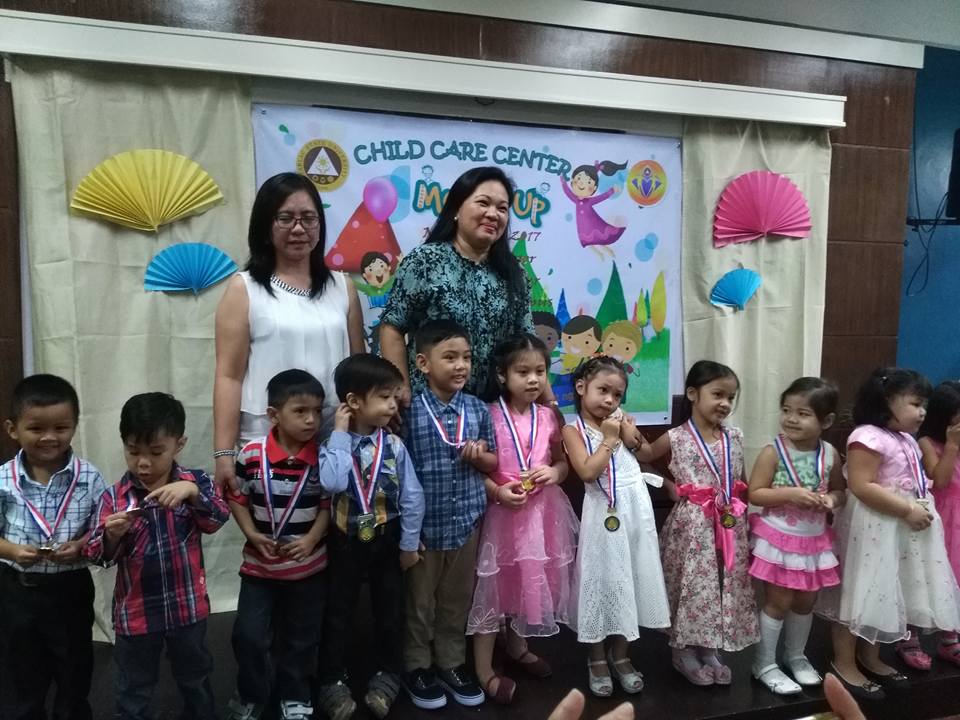 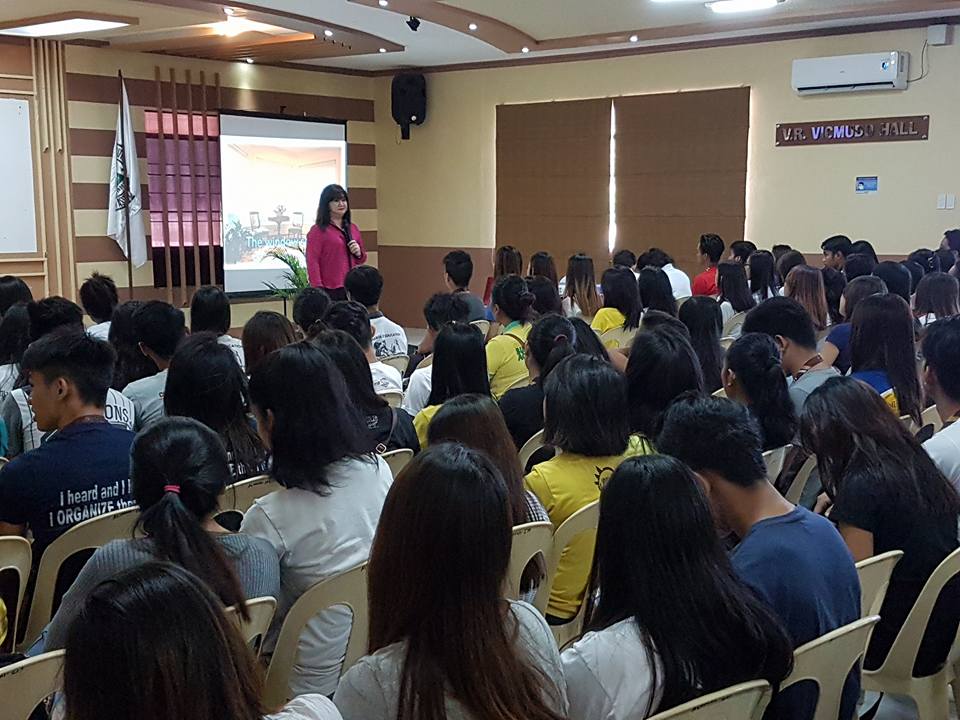 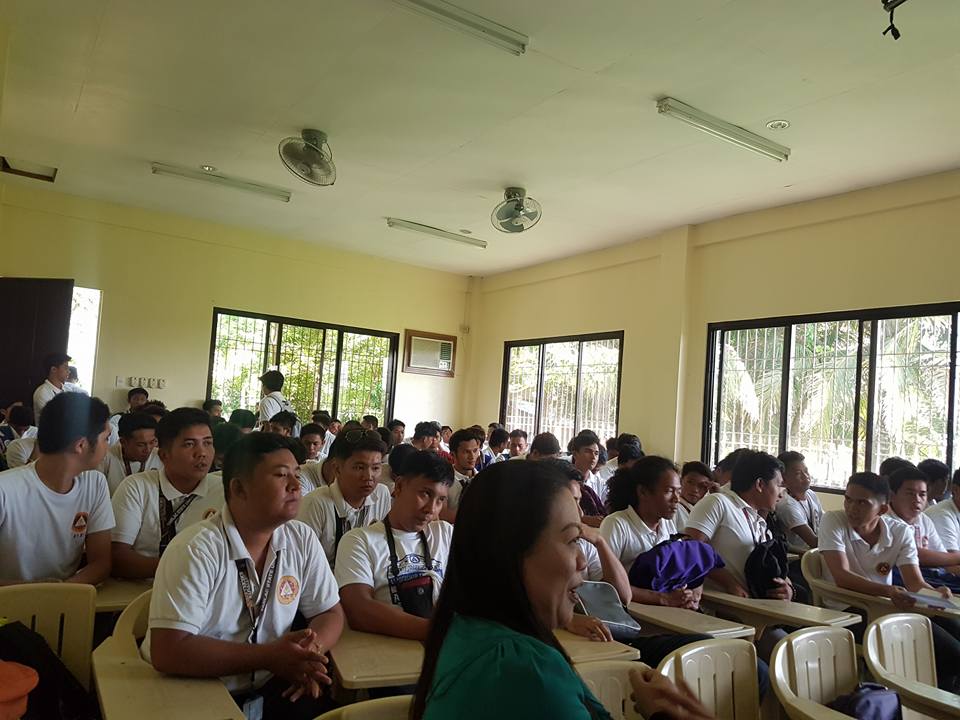 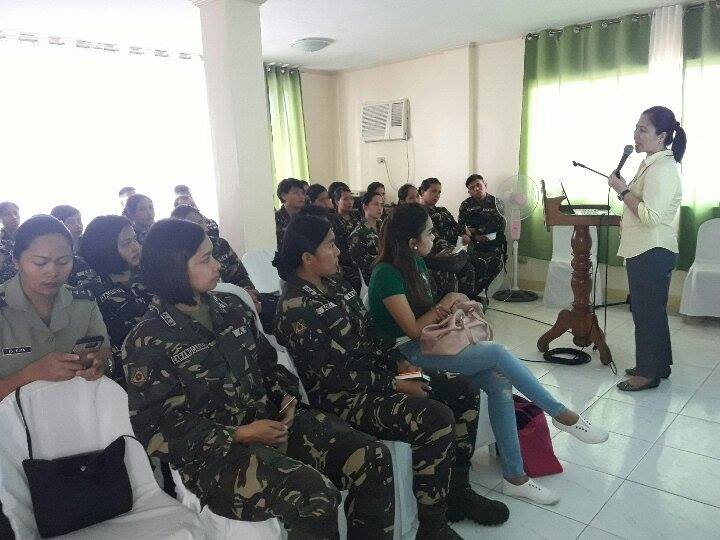 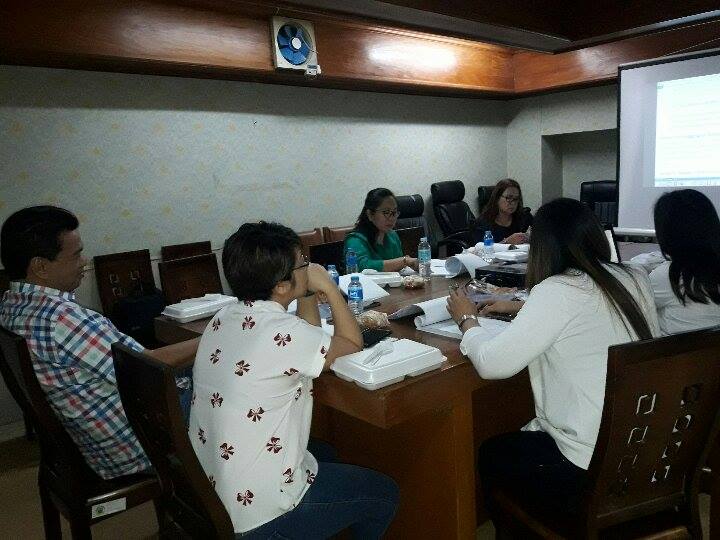 